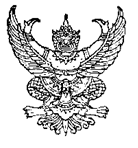 ประกาศคณะกรรมการส่งเสริมวิสาหกิจชุมชนว่าด้วยการโอนอสังหาริมทรัพย์ให้แก่วิสาหกิจชุมชนนิติบุคคล-----------------------เพื่อเป็นการส่งเสริมและสนับสนุนให้วิสาหกิจชุมชนจัดตั้งเป็นนิติบุคคล อาศัยอํานาจตามความ
ในมาตรา ๒๖/๒ แห่งพระราชบัญญัติส่งเสริมวิสาหกิจชุมชน พ.ศ. ๒๕๔๘ และที่แก้ไขเพิ่มเติม ประกอบกับ
มติของคณะกรรมการส่งเสริมวิสาหกิจชุมชนในการประชุม ครั้งที่ ๑/๒๕๖๔ เมื่อวันที่ ๒๐ มกราคม ๒๕๖๔
จึงออกประกาศไว้ ดังต่อไปนี้ ข้อ ๑ ประกาศนี้เรียกว่า “ประกาศคณะกรรมการส่งเสริมวิสาหกิจชุมชน ว่าด้วยการโอน อสังหาริมทรัพย์ให้แก่วิสาหกิจชุมชนนิติบุคคล ข้อ ๒ ประกาศนี้ ให้ใช้บังคับตั้งแต่วันประกาศในราชกิจจานุเบกษาเป็นต้นไป ข้อ ๓ ให้อธิบดีกรมส่งเสริมการเกษตรรักษาการตามประกาศนี้ และให้มีอํานาจแต่งตั้งหรือมอบหมาย ให้เจ้าหน้าที่ดําเนินการเพื่อให้เป็นไปตามประกาศนี้ ข้อ ๔ ในกรณีที่มีปัญหาเกี่ยวกับการปฏิบัติตามประกาศนี้ ให้ผู้รักษาการเป็นผู้วินิจฉัยชี้ขาด และคําสั่ง หรือข้อวินิจฉัยของผู้รักษาการให้ถือเป็นที่สุด ข้อ ๕ ในประกาศนี้ “วิสาหกิจชุมชน” หมายความว่า วิสาหกิจชุมชนที่มีชื่อในระบบทะเบียนวิสาหกิจชุมชน และได้จดทะเบียนจัดตั้งเป็นนิติบุคคลตามที่กฎหมายกําหนด “สมาชิก” หมายความว่า สมาชิกที่มีชื่ออยู่ในวิสาหกิจชุมชนก่อนจดทะเบียนจัดตั้งเป็นนิติบุคคล “นายทะเบียน” หมายความว่า เกษตรอําเภอ หรือผู้รักษาราชการแทนเกษตรอําเภอ ที่ทําหน้าที่ เป็นนายทะเบียนวิสาหกิจชุมชนมีอํานาจหน้าที่ตามที่กําหนดไว้ในประกาศนี้และระเบียบอื่น ๆ ที่กําหนดให้เป็น อํานาจหน้าที่ของนายทะเบียน ข้อ 6 การขอยกเว้นค่าธรรมเนียมการโอนอสังหาริมทรัพย์จากสมาชิกให้กับวิสาหกิจชุมชน ต้องเป็นไปตามหลักเกณฑ์ เงื่อนไข และวิธีการ ดังต่อไปนี้ (๑) เป็นการโอนกรรมสิทธิ์ในอสังหาริมทรัพย์ที่ใช้ในการประกอบกิจการของวิสาหกิจชุมชนซึ่ง ถือครองกรรมสิทธิ์โดยสมาชิกให้แก่วิสาหกิจชุมชนที่ได้จดทะเบียนจัดตั้งเป็นนิติบุคคล - 2 -(๒) สมาชิกต้องถือกรรมสิทธิ์ในอสังหาริมทรัพย์ดังกล่าวก่อนวันที่วิสาหกิจชุมชน ยื่นขอจดทะเบียนจัดตั้งเป็นนิติบุคคล (๓) สมาชิกผู้โอนและวิสาหกิจชุมชนผู้รับโอนอสังหาริมทรัพย์ ต้องร่วมกันยื่นคําร้อง ต่อนายทะเบียนเพื่อออกหนังสือรับรองการโอนอสังหาริมทรัพย์เพื่อใช้ประโยชน์ในกิจการของวิสาหกิจชุมชน (๔) สมาชิกผู้โอนต้องมีชื่อเป็นหุ้นส่วนหรือผู้ถือหุ้นของนิติบุคคลที่ได้จัดตั้งขึ้น ข้อ ๗ เมื่อนายทะเบียนได้รับคําร้องตามข้อ ๖ (๓) ให้นายทะเบียนตรวจสอบหลักเกณฑ์ เงื่อนไข
และวิธีการตามข้อ ๖ (๒) และ (๔) ว่าถูกต้องตามเงื่อนไขหรือไม่ การดําเนินการตามวรรคหนึ่งหากพบว่าเป็นไปตามเงื่อนไข ให้นายทะเบียนวิสาหกิจชุมชนออกหนังสือรับรองให้แก่สมาชิกที่ถือกรรมสิทธิ์
ในอสังหาริมทรัพย์ใช้ยื่นต่อเจ้าพนักงานที่ดินเพื่อขอยกเว้นค่าธรรมเนียมในการโอนกรรมสิทธิ์ให้แก่สมาชิก
และวิสาหกิจชุมชน ข้อ ๘ หากมีสมาชิกถือกรรมสิทธิ์ในอสังหาริมทรัพย์ที่ต้องการโอนให้แก่วิสาหกิจชุมชนมากกว่า
หนึ่งราย ให้นายทะเบียนออกหนังสือรับรองให้แก่สมาชิกทุกราย เว้นเสียแต่ว่าอสังหาริมทรัพย์ดังกล่าว
มีสมาชิกถือ กรรมสิทธิ์ร่วมกันมากกว่าหนึ่งรายให้ออกหนังสือรับรองฉบับเดียว ทั้งนี้ หนังสือรับรองดังกล่าวต้องมีข้อความ อย่างน้อยตามแบบที่แนบท้ายประกาศนี้ ข้อ 9 การโอนอสังหาริมทรัพย์จากสมาชิกให้แก่วิสาหกิจชุมชนให้ดําเนินการให้แล้วเสร็จโดยเร็ว ทั้งนี้ ไม่ควรเกิน ๑ ปี นับจากวันที่วิสาหกิจชุมชนได้จดทะเบียนจัดตั้งเป็นนิติบุคคล และให้โอนอสังหาริมทรัพย์ทั้งหมด ให้เสร็จภายในการดําเนินการครั้งเดียว ข้อ ๑๐ ในกรณีที่นายทะเบียนพิจารณาแล้วเห็นว่าหลักเกณฑ์ เงื่อนไขและวิธีการตามข้อ 5
ไม่ครบถ้วน ให้นายทะเบียนวิสาหกิจชุมชนแจ้งต่อวิสาหกิจชุมชนทราบ พร้อมเหตุผลซึ่งประกอบด้วยข้อเท็จจริงอันเป็นสาระสําคัญ ข้อกฎหมายที่อ้างอิง ข้อพิจารณา ที่ไม่สามารถออกหนังสือรับรองได้ วิสาหกิจชุมชนมีสิทธิ์ยื่นคําอุทธรณ์ในกรณีที่นายทะเบียนไม่ออกหนังสือรับรองตามข้อ ๒ ต่ออธิบดี กรมส่งเสริมการเกษตร โดยให้ยื่นคําอุทธรณ์ต่อนายทะเบียนภายในสิบห้าวันนับแต่วันที่ได้รับแจ้งคําสั่ง ข้อ ๑๑ เมื่อนายทะเบียนได้รับคําอุทธรณ์ให้นายทะเบียนพิจารณาอุทธรณ์ หากเห็นด้วยกับอุทธรณ์ ให้แก้ไขคําสั่ง แต่หากไม่เห็นด้วยให้สรุปข้อเท็จจริง ข้อกฎหมาย และทําความเห็นเสนอต่ออธิบดีกรมส่งเสริม การเกษตร เพื่อวินิจฉัยสั่งการ ประกาศ ณ วันที่ ๙ กรกฎาคม พ.ศ. ๒๕๖๔ จุรินทร์  ลักษณวิศิษฎ์          (นายจุรินทร์  ลักษณวิศิษฎ์)                รองนายกรัฐมนตรี                ปฏิบัติหน้าที่ประธานกรรมการส่งเสริมวิสาหกิจชุมชนเลขที่.......................                                               ส่วนราชการเจ้าของหนังสือ หนังสือรับรองหนังสือฉบับนี้ให้ไว้เพื่อรับรองว่า............................................................................................... อยู่บ้านเลขที่..............................ตรอก/ซอย.............................................. ถนน................................................... หมู่ที่...............ตําบล/แขวง..................................................เภอ/เขต.................................................................... จังหวัด................................................หมายเลขโทรศัพท์........................................... เจ้าของที่ดินตามหลักฐาน โฉนดที่ดิน/หนังสือรับรองการทําประโยชน์ (น.ส. ๓/ น.ส. ๓ ก/ น.ส. ๓ ข) เลขที่................................................. หมู่ที่...............ตําบล/แขวง..................................................เภอ/เขต.................................................................... จังหวัด.......................................................................เป็นสมาชิกวิสาหกิจชุมชน.................................................. มีความประสงค์จะโอนที่ดินดังกล่าวให้แก่............................................................................................................ ทะเบียนนิติบุคคล.......................................................................ซึ่งเป็นการโอนอสังหาริมทรัพย์เพื่อใช้ประโยชน์ ในกิจการของวิสาหกิจชุมชนและมีอยู่ก่อนวันยื่นคําขอจัดตั้งเป็นนิติบุคคล โดยได้ปฏิบัติตามหลักเกณฑ์ วิธีการ และเงื่อนไขที่คณะกรรมการส่งเสริมวิสาหกิจชุมชนกําหนดทุกประการจริง สมควรได้รับประโยชน์จากการยกเว้น ค่าธรรมเนียมตามประมวลกฎหมายที่ดิน ตามมาตรา ๒๖/๒ แห่งพระราชบัญญัติส่งเสริมวิสาหกิจชุมชน พ.ศ. ๒๕๔๔ และที่แก้ไขเพิ่มเติม หนังสือรับรองฉบับนี้ให้ใช้ได้ถึงวันที่.................เดือน.....................................พ.ศ...............                           ให้ไว้ ณ วันที่..........เดือน....................................พ.ศ. ................                                                       (ลงชื่อ)                                                               (............................................................)                                                       (ตําแหน่ง...............................................................                    ปฏิบัติหน้าที่นายทะเบียนวิสาหกิจชุมชน